Спартакиада Надежд 12.09.2018год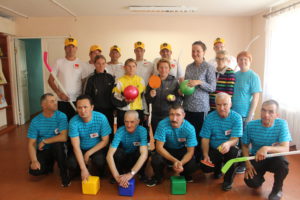 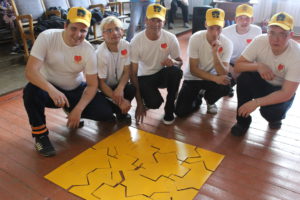 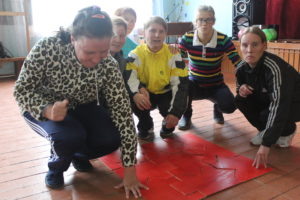 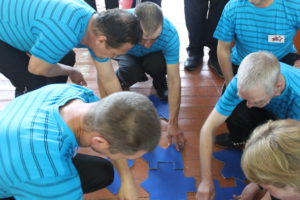 